Rozhodnutí o přijetí ke vzdělávání v Mezinárodní Montessori škola Olomouc - mateřská škola a základní škola, z.ú.Ředitelka Mezinárodní Montessori školy Olomouc- mateřská škola a základní škola, z.ú., Mgr. et Mgr. Jana Glueck rozhodla v souladu s § 46 a § 165 zákona č. 561/2004 Sb., v platném znění (školský zákon) o přijetí dítěte ke  vzdělávání do 1. ročníku Mezinárodní Montessori školy Olomouc- mateřská škola a základní škola, z.ú., ve školním roce 2020/2021 dle přidělených registračních čísel:Registrační číslo/Výsledek řízení202001	přijat/a – nepřijat/a202002	přijat/a – nepřijat/a202003	přijat/a - nepřijat/a202004	přijat/a - nepřijat/a202005	přijat/a - nepřijat/a202006	přijat/a - nepřijat/a202007	přijat/a - nepřijat/a202008	přijat/a - nepřijat/a202009	přijat/a - nepřijat/a202010	přijat/a - nepřijat/a202011	přijat/a - nepřijat/a202012	přijat/a - nepřijat/a 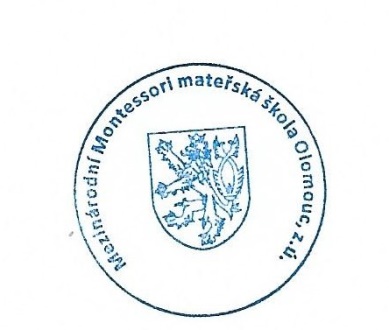 Datum zveřejnění:  13.května 2020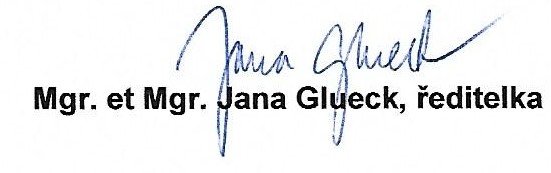 ________________________________	